     Совет депутатов МО «Казахское сельское поселение» двадцатая очередная сессия 4-ого созыва Совета депутатовМО «Казахское сельское поселение»Решение      от 10.05.2018г.                          с.Жана-Аул                            № 20-1                                      Об утверждении Положения о проведении публичных слушаний или общественных обсуждений по вопросам градостроительной деятельности на территории Казахского сельского поселенияВ соответствии с Градостроительным кодексом Российской Федерации, со статьей 28 Федерального закона от 6 октября 2003 года №131-ФЗ «Об общих принципах организации местного самоуправления в Российской Федерации», Уставом Казахского сельского поселения, Соглашением о передаче осуществления части полномочий по решению вопроса местного значения, заключенным между Администрацией МО «Кош-Агачский район» и Администрацией МО «Казахское сельское поселение» от 01 января 2017 года, Совет депутатов Казахского сельского поселения РЕШИЛ:1. Утвердить прилагаемое Положение о проведении публичных слушаний или общественных обсуждений по вопросам градостроительной деятельности на территории Казахского сельского поселения.     2. Настоящее решение вступает в силу с момента официального опубликования.     3. Опубликовать в газете «Чуйские зори».      РЕСПУБЛИКА АЛТАЙМУНИЦИПАЛЬНОЕ ОБРАЗОВАНИЕ КАЗАХСКОЕ СЕЛЬСКОЕ ПОСЕЛЕНИЕ                  649785 с. Жана-Аул        ул. Абая, 12       тел. 22-2-66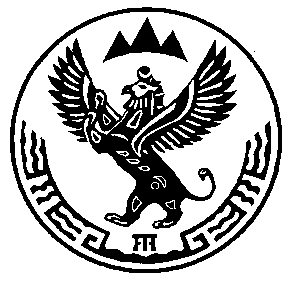 АЛТАЙ РЕСПУБЛИКА МУНИЦИПАЛ ТÖЗÖЛМÖКАЗАХСКОЕ СЕЛЬСКОЕ  ПОСЕЛЕНИЕ     649785 Жана-Аул  j.    Абая  ором, 12    тел.22-2-66Председатель Совета депутатов МО «Казахское сельское поселение»_____________Е.Б.ЕдильбаевГлаваМО «Казахское сельское поселение»_____________Т.А.Ибраимов